PROTECT – PERSONAL ON COMPLETION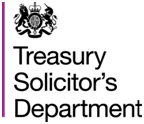 PLEASE READ THE GUIDANCE NOTES BEFORE COMPLETING THIS FORM.RETURN TO THE TSOL RECRUITMENT TEAM NO LATER THAN 1.00PM, Thursday 1 May 2014VACATION PLACEMENT APPLICATION FORMGuidance Notes	Please read these notes carefully before completing the application form.ELIGIBILITYPlease make sure that you meet all aspects of the eligibility criteria before submitting your application. Your application will be rejected if you are not eligible.LEGIBILITY & COMPLETIONA poorly written application form will reduce your chances of being selected. Please ensure that you have completed all mandatory sections of the application.Please note that your application will be penalised if you exceed the word limit.We would prefer to receive this form electronically, but should you wish to submit a hand-written version, please complete it in black ink in readable manuscript or block capitals and return to: TSol Vacation Placement Scheme, HR Personnel, Treasury Solicitor’s Department, One Kemble Street, London WC2B 4TS  ADDRESSPlease make sure that your contact address is valid for the term of the application process and placement. (March – August 2014).NATIONALITY AND IMMIGRATION STATUSYou must meet the Civil Service nationality requirements.  Please note that it is possible to meet the Civil Service nationality requirements and still not be legally entitled to live and work in the . The UK Border Agency (UKBA) operates a points-based immigration system (http://www.ukba.homeoffice.gov.uk/visas-immigration/working/) which applies to citizens from outside the EEA, Switzerland and Turkey. It is your responsibility to check whether this policy applies to you.Prior to any offer being confirmed,  a document check will be undertaken to ensure that you both satisfy the Civil Service nationality requirements and have a legal right to reside in the UK and to and undertake this type of work (placement).AVAILABILITYPlease refer to the TSol website to check the date of our vacation placements. We are unable to offer vacation placements to candidates who are unable to spend the duration of the entire placement period within TSol.ACKNOWLEDGEMENTIf completing the form electronically, please email VPS@tsol.gsi.gov.uk including your completed application as an attachment. NOTE:Applications received after 1.00 pm, Thursday 1st May 2014 will not be considered. You will not be able to make an application after the closing date.Applications sent electronically must be received by 1.00 pm on Thursday 1st May 2014.  We usually receive a large number of applications on deadline day and you are strongly advised to allow plenty of time for your application to reach us.FURTHER INFORMATIONIf you have any questions about the application form, please email VPS@tsol.gsi.gov.uk .   VACATION PLACEMENT APPLICATION FORMPERSONAL INFORMATIONMr  Mrs  Miss  Ms  PERSONAL INFORMATIONMr  Mrs  Miss  Ms  SurnameForenameSecond ForenameEMAIL ADDRESS FOR CORRESPONDENCE (Please note that correspondence will be sent via email unless otherwise requested). You should ensure that the address you provide is valid for the duration of the application process (April – September 2014)E-mail AddressEMAIL ADDRESS FOR CORRESPONDENCE (Please note that correspondence will be sent via email unless otherwise requested). You should ensure that the address you provide is valid for the duration of the application process (April – September 2014)E-mail AddressEMAIL ADDRESS FOR CORRESPONDENCE (Please note that correspondence will be sent via email unless otherwise requested). You should ensure that the address you provide is valid for the duration of the application process (April – September 2014)E-mail AddressTelephone NumberHome:            Work:      Mobile Number      Present Nationality:Do you possess dual nationality or have you ever possessed any other nationality or citizenship?    Yes   No If ‘Yes’, please give full details with dates.Are you the subject of immigration control?    Yes   No If ‘Yes’, please give details.Are there any restrictions on your employment or continued residence in the ?    Yes   No If ‘Yes’, please give details.HIGHER EDUCATIONHIGHER EDUCATIONHIGHER EDUCATIONPlease complete the following section with details of your degree:Please complete the following section with details of your degree:Please complete the following section with details of your degree:Name of university (and college where appropriate):Name of university (and college where appropriate):Name of university (and college where appropriate):Title of degree and principal subject:Title of degree and principal subject:Title of degree and principal subject:Degree start date       Degree finish date      Degree start date       Degree finish date      Degree start date       Degree finish date      Degree Classification (please check as appropriate):Predicted Awarded  1      2.1      2.2       3       PassPOST GRADUATE AND OR NON-LEGAL PROFESSIONAL QUALIFICATIONSLEGAL QUALIFICATIONS        Please give details of the results of your Bar Professional Training Course (formerly Bar Vocational Course) or Legal Practice Course.FURTHER INFORMATION (maximum of 250 words for each question)Describe what attracts you to law as a profession.Describe what attracts you to law as a profession.Number of words       Describe what attracts you to public service and the work of the GLS. Describe what attracts you to public service and the work of the GLS. Number of words       Tell us about your interest in TSol. Describe why you wish to undertake a vacation placement within this department.Tell us about your interest in TSol. Describe why you wish to undertake a vacation placement within this department.Number of words       Number of words       YOU MUST SIGN AND DATE THIS FORMYOU MUST SIGN AND DATE THIS FORMYour personal information will be held in secure conditions for up to 24 months if you are unsuccessful. If you are successful, the data will be passed to the department offering you a placement. Access will be restricted to those who need it in connection with dealing with your application.If your application is successful a full check of eligibility will be made. If you give any information which you know is false, or you withhold any relevant information, this may lead to your application being rejected. Your personal information will be held in secure conditions for up to 24 months if you are unsuccessful. If you are successful, the data will be passed to the department offering you a placement. Access will be restricted to those who need it in connection with dealing with your application.If your application is successful a full check of eligibility will be made. If you give any information which you know is false, or you withhold any relevant information, this may lead to your application being rejected. THANK YOU FOR COMPLETING THIS FORMTHANK YOU FOR COMPLETING THIS FORM